                                            Утверждаю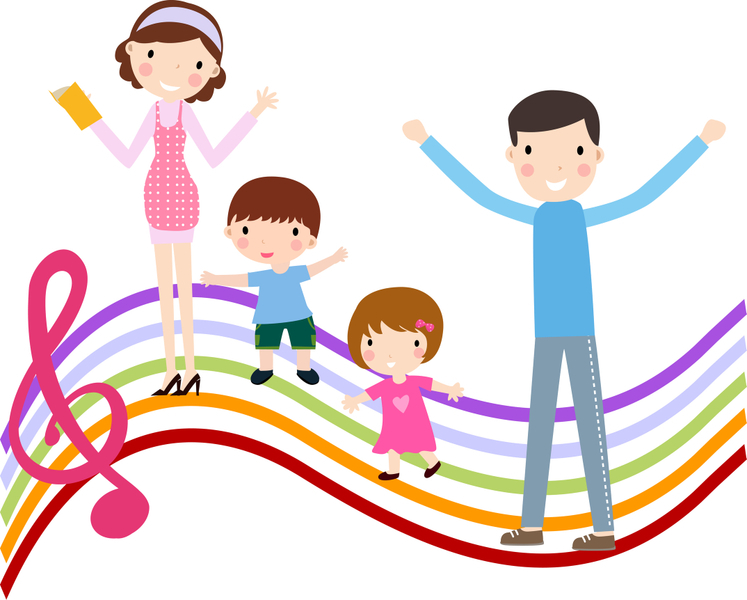   заведующийМАДОУ «Детский сад № 396»__________В.В.Жуланова«24» декабря  2018г.ПОЛОЖЕНИЕГородского фестиваля-караоке «Поющая семья-2019»Общие положения1.1Настоящее Положение определяет общие подходы к организации и проведению городского  фестиваля - караоке «Поющая семья», определяет цели и задачи данного мероприятия, номинации, описывает требования к представляемым материалам, указывает сроки и условия их предъявления, характеризует порядок работы и формы поощрения участников.1.2.Городской фестиваль-караоке «Поющая семья-2019» (далее Фестиваль) проводится по инициативе отдела образования Индустриального района департамента образования Администрации города Перми и МАДОУ «Детский сад № 396» г. Перми. 2.Цели и задачи конкурса- развитие партнёрства  дошкольного образования  с родительской общественностью;- поддержка и развитие традиций семейного художественного творчества, усиление его воспитательного значения;  - повышение роли семейного творчества в эстетическом и нравственном воспитании подрастающего поколения; - выявление и поддержка талантливых семей; 3. Условия и сроки проведения Конкурса3.1.Конкурс проводится с 29 декабря по 17 января 2019 года.3.2. Конкурс проводится в два этапа:1 этап – отборочный  (заочный) с 29 декабря по 14 января;2 этап - (очный)  15-17 января -  выступления семейных коллективов дошкольных образовательных организаций города Перми                             3.3. В период с 9 по 14 января  участники фестиваля – конкурса отправляют в электронном виде  на почту festival-karaoke2019@mail.ru  следующие материалы:- Заявка на участие в фестивале – конкурсе  (Приложение 1), в котором указывается ссылка на видеоматериал заочного этапа конкурса.- Видео  выступление семьи – участника, размещённое в облачном сервисе.3.4.В одной заявке указывается одно семейное выступление;3.5.Члены жюри отбирают по 8 лучших выступлений в каждой номинации для участия в очном этапе фестиваля – конкурса.3.6.Список участников очного этапа фестиваля – конкурса размещается        15 января 2019 года до 14.00 на сайте ds396@list.ru (вкладка Фестиваль – конкурс «Поющая семья») 3.7. Очный этап конкурса проводится 17 января 2019 г. в 16.30,  на базе МАДОУ «Детский сад № 396» г. Перми  по адресу: ул. Подводников, 6 .3.8.Участникам очного этапа фестиваля – конкурса необходимо предоставить фонограмму в электронном виде на почту festival-karaoke2019@mail.ru  или ссылку на фонограмму в облачном сервисе до 15.00 часов 16 января.3.9.Очередность выступления определяется организатором конкурса.4. Тема конкурса и номинации4.1. Тема выступлений фестиваля – конкурса  «Волшебница зима».4.2.Конкурс проводится по двум номинациям: I. Современные российские и советские   песни в исполнении ребёнка и взрослого (одного или двух родителей, бабушки, дедушки, близкого родственника).II. Современные российские и советские   песни в исполнении ребёнка и старших сестёр и братьев. 4.3. . Продолжительность выступления не более 4 мин. 4.4. Участники конкурса исполняют 1 песню, заранее подобранную и подготовленную. 4.5.Тематика выбранного произведения должна отвечать моральным и этическим нормам, соответствовать возрастным особенностям исполнителей. 4.6.Участники используют для музыкального сопровождения фонограммы «минус один» (использование «живой» музыки во время выступления не допускается).                             5. Участники Фестиваля5.1. В фестивале могут принять участие дети старшего дошкольного возраста (5-8 лет)5.2. Участники не делятся на возрастные группы. 6. Критерии оценки Фестивальных номеров6.1. Подведение итогов Конкурса осуществляется с учётом следующих критериев: -оригинальность номера и индивидуальность исполнителей; - качество и культура исполнения; - артистичность. 7. Члены жюри Фестиваля.7.1. Члены жюри заочного этапа : Богданова Евгения Сергеевна воспитатель МАДОУ «Детский сад № 396», победитель городского конкурса «Лучший голос образования  - 2018»; Фадеева Галина Ивановна музыкальный руководитель МАДОУ «Детский сад № 396»,Суслова Вера Степановна музыкальный руководитель МАДОУ «Детский сад № 396».7.2. Члены жюри очного этапа: - Аросланова Надежда, вокалист группы «Пермяки»,  Калимуллина Ирина, солист Пермского театра оперы и балета им. П.И. Чайковского, Суслов Юрий Владимирович педагог дополнительного образования победитель городского конкурса «Лучший голос образования  - 2017».8. Оценка конкурсных материалов, подведение итогов, награждение победителей8.1. Оценка выступлений участников Фестиваля производится индивидуально каждым членом жюри. Победителями считаются участники, набравшие в сумме большее количество баллов. 8.2. По  подведению итогов Фестиваля все участники (заочного и очного этапов)  получают грамоты за участие. 8.3. Жюри оставляет за собой право присуждать дополнительные категории победителей («ГРАН-ПРИ», «Приз зрительских симпатий» и др.), изменять порядок награждения и количество призовых мест. 8.4. Решения и оценки жюри не обсуждаются и являются окончательными для определения финалистов, победителей и призеров Фестиваля. 9. Организация Конкурса9. 1. Для организации проведения конкурса формируется оргкомитет: заведующий МАДОУ «Детский сад № 396» Жуланова Вера Владимировна, заместитель заведующего по УВР Флегентова Екатерина Владимировна,  музыкальные руководители МАДОУ «Детский сад № 396» г. Перми – Суслова  Вера Степановна и Фадеева Галина Ивановна.                                  9.2. Оргкомитет фестиваля-конкурса осуществляет подготовительные работы, контроль над соблюдением настоящего положения и условий фестиваля-конкурса, решает все организационные вопросы по проведению фестиваля-конкурса. 9.3. Оргкомитет фестиваля-конкурса вправе вносить изменения в положение, правила регистрации участников конкурса, порядок выступления конкурсантов. 9.4. Контактные данные орг. комитета: 280-64-74 (Флегентова Екатерина Владимировна)Приложение 1 ЗАЯВКАна участие в Городском фестивале-караоке                                                                          «Поющая семья-2019»Заведующий ____________________________/_____________________№ ДОУНоминацияФИО исполнителейВозрастНазвание песниАвторы музыки, словФИО ответственного педагога, № телефонаДополнительные условия (количество микрофонов)Ссылка на видеовыступлениеСсылка на фонограмму